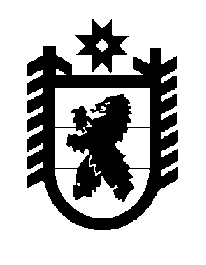 Российская Федерация Республика Карелия    ПРАВИТЕЛЬСТВО РЕСПУБЛИКИ КАРЕЛИЯРАСПОРЯЖЕНИЕ от  18 января 2019 года № 18р-Пг. Петрозаводск Внести в состав Правительственной комиссии Республики Карелия по обеспечению безопасности дорожного движения (далее – Комиссия), утвержденный распоряжением Правительства Республики Карелия 
от 25 июля 2006 года № 203р-П (Собрание законодательства Республики Карелия, 2006, № 7, ст. 891; 2007, № 2, ст. 211; № 3, ст. 360; 2008, № 12,                  ст. 1626; 2010, № 1, ст. 59; № 12, ст. 1754; 2011, № 6, ст. 947; № 12, ст. 2133; 2012, № 4, ст. 687; № 9, ст. 1681; 2013, № 6, ст. 1046; № 10, ст. 1921; 2014,               № 2, ст. 274; № 3, ст. 473; 2015, № 1, ст. 93; № 7, ст. 1469; № 12, ст. 2451, 2514; 2016, № 2, ст. 316; № 6, ст. 1344; № 11, ст. 2459; 2017, № 12, ст. 2521; 2018, № 8, ст. 1674), следующие изменения:1) включить в состав Комиссии следующих лиц:Вишневский П.В. – исполняющий обязанности председателя Карельской республиканской организации Общественной организации «Всероссийское общество автомобилистов» (по согласованию);Охлопков М.Е. – Министр здравоохранения Республики Карелия;Парфенчиков А.О. – Глава Республики Карелия, председатель Комиссии; 2) назначить Пшеницына А.Н., заместителя Главы Республики Карелия по взаимодействию с правоохранительными органами, заместителем председателя Комиссии;3) указать новую должность Россыпнова В.В. – начальник казенного учреждения Республики Карелия «Управление автомобильных дорог Республики Карелия»; 4) исключить из состава Комиссии Вишневского В.П., Швец М.П.
           Глава Республики Карелия                                                              А.О. Парфенчиков